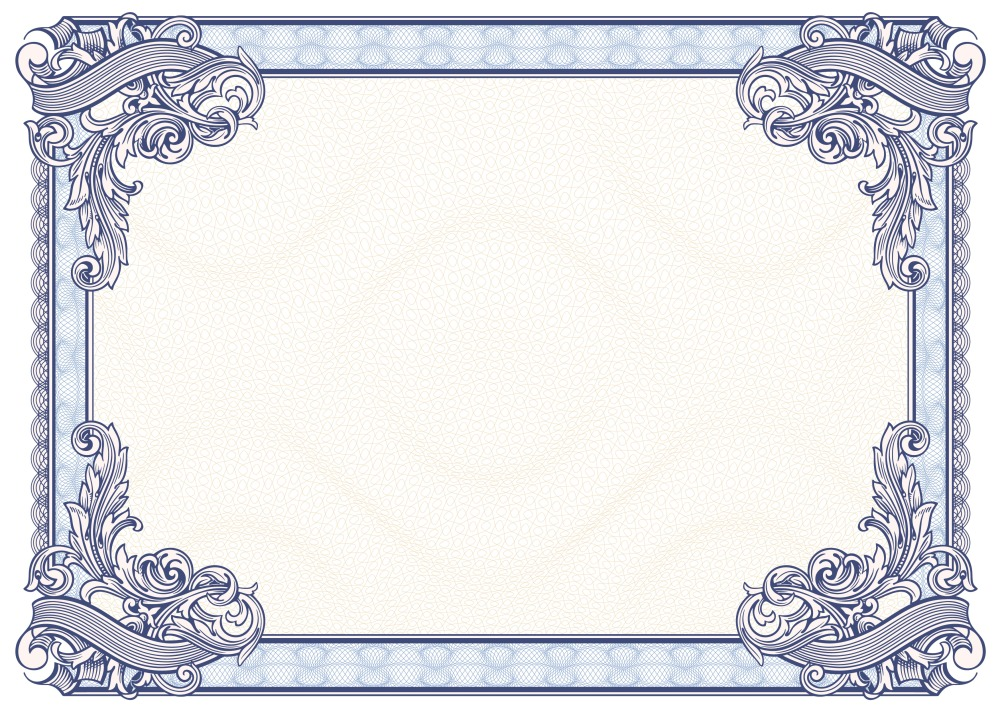 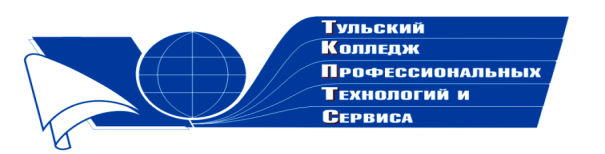 Государственное профессиональное образовательное учреждение  Тульской области «Тульский колледж профессиональных технологий и сервиса»СертификатНастоящим подтверждается, чтоШепелева О.С.принимала участие  в общероссийском заочном конкурсе «Коллекция педагогического мастерства и творчества» в номинации «Лучшая статья» со статьей на тему «Формирование профессиональных компетенций обучающихся по профессии «Электромонтажник электрических сетей и электрооборудования» в период учебной практики»   Директор ГПОУ ТО       «ТКПТС»                                     С.С. Курдюмов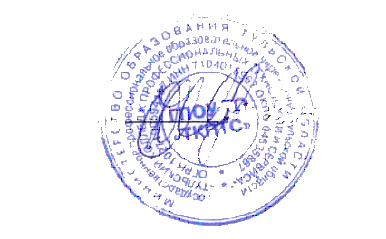 2018год 